Комплексное занятия по мотивам потешки «Петушок». «Петушок» (1 младшая группа).Задачи: Образовательная:Продолжать знакомить детей с техникой «принт» (печать);Понимание связи между формой ладошек и отпечатком;Закрепить  знания о  частях тела петушка;Повторение потешки «Петушок»;Развивающая: развивать восприятие и ассоциативное мышление,воображениеВоспитательная: воспитывать доброжелательное отношение кокружающим;Словарная работа:Обогащение: гребешок, бородка;Активизация: разноцветныйМатериал: игрушка петушок, магнитная доска, картинки (модели) частейтела петушка, тонированные листы бумаги (зеленые), пальчиковые краски.Ход  занятия:Вводная часть:Ребята, сегодня к вам пришел гость, отгадайте кто.Рано встает, голосисто поет, деткам спать не дает. Кто это?Правильно петушок! (воспитатель показывает петушка) Ребятки, а вы знаете, у петушка дома нет друзей, и ему очень скучно одному, грустно. А давайте ребята мы ему поможем, нарисуем ему друзей петушков. Основная часть :Но перед тем как его нарисовать, давайте рассмотрим нашего петушка (обследовательские действия).Посмотрите, какой он красивый, разноцветный. Давайте вместе скажем, красивый, разноцветный (хоровой ответ). Скажи, Антоша, какой петушок? (красивый, разноцветный)(2-3 ребенка) Что я вам сейчас показываю? (воспитатель показывает на голову игрушки петушка) - голова. (на доску прикрепляется картинка (модель)головы. Правильно! А это что на головке у петушка? -гребешок, бородка. (также прикрепляется картинка), (хоровой ответ). Дашенька, покажи, где у петушка гребешок и бородка. Молодец!(2-3 ребенка) Покажи , Яночка, хвост у петушка.Какой у петушка хвостик? - синий. (2-3 ответа), (на доску прикрепляется модель хвостика)Танечка, а что еще есть у петушка? - крылышки, ножки. Покажи, где крылышки, (на игрушке) Ксюша, покажи, где ножки у петушка. Молодцы!Обобщение по модели:У нашего петушка есть: голова с гребешком и бородкой, разноцветный хвост, крылышки, ножки.Физминутка:Наши ручки умеют быть петушками, давайте поиграем с пальчиками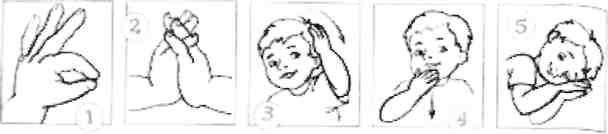 Петушок, петушок!Золотой гребешок,Маслена головушка,Шелкова бородушка.Рано встаешь,Детям спать не даешь!Молодцы!Заключительная часть:Ребята, перед вами лежат зеленые листочки бумаги. Как вы думаете,что это?Посмотрите, листочки зелененькие, как травка.Это будет наша полянка, по которой будут гулять петушки.«Смотрите», - воспитатель окунает ладонь в краску и ставит на бумагеотпечаток ладони: - «это петушок».Теперь  вы попробуйте  нарисовать петушка, чтобы нашему гостю небыло скучно.Воспитатель поочередно помогает детям окунуть ладошку в краску ипоставить отпечаток, затем предлагает влажную салфетку вытереть руку.)Какие красивые петушки у вас получились!А теперь давайте вымоем ручки.В конце занятия, воспитатель вешает рисунки на доску.А давайте, ребята, расскажем нашему петушку потешку «Петушок» ( хоровое чтение потешки).Ребятки, а  у наших петушков чего-то не хватает. - гребешка, бородки,крылышка, ножек (воспитатель подрисовывает).Молодцы ребятки! Теперь   петушку не будет скучно, он будет гулятьс другими петушками по полянке.